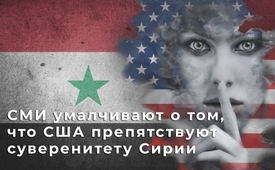 СМИ умалчивают о том, что США препятствуют суверенитету Сирии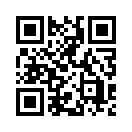 В ноябре 2019 года Константин Косачев (глава Комитета по международным делам Совета Федерации РФ) сделал следующее заявление относительно нынешнего военного присутствия США в Сирии: «Строя военные базы в Сирии, США на самом деле нарушают право сирийского народа на суверенитет и независимость, и интересно, что Запад мало волнует эта горькая реальность и незаконные действиях США».В ноябре 2019 года Константин Косачев (глава Комитета по международным делам Совета Федерации РФ) сделал следующее заявление относительно нынешнего военного присутствия США в Сирии: «Строя военные базы в Сирии, США на самом деле нарушают право сирийского народа на суверенитет и независимость, и интересно, что Запад мало волнует эта горькая реальность и незаконные действиях США». 
Москве известно, что американская армия оккупировала сирийские нефтяные месторождения с целью финансирования своего военного присутствия в Сирии. Ограничение влияния ИГ-террористов и их контроля над нефтяными месторождениями – лишь предлог.
Западные правительства и их государственные СМИ, с другой стороны, не разоблачают своего партнера по НАТО – США, как хищного волка в овечьей шкуре, хотя США сами сделали ИГ великим, благодаря своим спецслужбам. И теперь для вида борются с ним. Может они скрывают злые махинации, потому что сами являются частью «преступного синдиката»?от ncm.Источники:https://parstoday.com/de/news/middle_east-i49675-russland_usa_haben_syriens_unabh%C3%A4ngigkeit_und_nationale_souver%C3%A4nit%C3%A4t_zum_ziel_genommenМожет быть вас тоже интересует:---Kla.TV – Другие новости ... свободные – независимые – без цензуры ...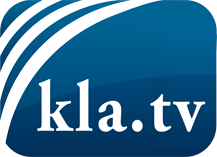 О чем СМИ не должны молчать ...Мало слышанное от народа, для народа...регулярные новости на www.kla.tv/ruОставайтесь с нами!Бесплатную рассылку новостей по электронной почте
Вы можете получить по ссылке www.kla.tv/abo-ruИнструкция по безопасности:Несогласные голоса, к сожалению, все снова подвергаются цензуре и подавлению. До тех пор, пока мы не будем сообщать в соответствии с интересами и идеологией системной прессы, мы всегда должны ожидать, что будут искать предлоги, чтобы заблокировать или навредить Kla.TV.Поэтому объединитесь сегодня в сеть независимо от интернета!
Нажмите здесь: www.kla.tv/vernetzung&lang=ruЛицензия:    Creative Commons License с указанием названия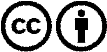 Распространение и переработка желательно с указанием названия! При этом материал не может быть представлен вне контекста. Учреждения, финансируемые за счет государственных средств, не могут пользоваться ими без консультации. Нарушения могут преследоваться по закону.